ΥΠΟΔΕΙΓΜΑ 2: ΑΤΟΜΙΚΑ ΣΤΟΙΧΕΙΑ ΠΡΑΚΤΙΚΑ ΑΣΚΟΥΜΕΝΟΥ 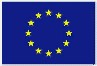 Ημερομηνία:  ………/…….…/…………ΑΤΟΜΙΚΑ ΣΤΟΙΧΕΙΑ ΠΡΑΚΤΙΚΑ ΑΣΚΟΥΜΕΝΟΥ	  Ο/Η ΔΗΛΩΝ/ΟΥΣΑ	(υπογραφή) ΙΕΚ: ΜΕΣΟΛΟΓΓΙΟΥ ΕΥΡΩΠΑΪΚΗ ΕΝΩΣΗΕυρωπαϊκό Κοινωνικό Ταμείο  ΕπώνυμοΌνομαΌνομα ΠατέραΌνομα ΜητέραςΑριθμός Δελτίου ΤαυτότηταςΗμερομηνία ΓέννησηςΑ.Φ.Μ.Δ.Ο.Υ.ΑΜΚΑΑ.Μ.Α.Διεύθυνση κατοικίαςΠόλη, Ταχυδρομικός ΚώδικαςΤηλέφωνο ΟικίαςΔιεύθυνση ηλεκτρονικού ταχυδρομείου (email)Κινητό ΤηλέφωνοΙΒΑΝ ΛογαριασμούΤΡΑΠΕΖΑΦύλοΆνδρας Γυναίκα Αριθμός Προστατευόμενων Τέκνων